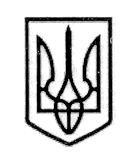 УКРАЇНАСТОРОЖИНЕЦЬКА МІСЬКА РАДА ЧЕРНІВЕЦЬКОГО РАЙОНУ ЧЕРНІВЕЦЬКОЇ ОБЛАСТІРОЗПОРЯДЖЕННЯ 16  листопада   2021 року                                                                          №  499                     Про затвердження   паспортівбюджетних  програм міського бюджету 
на 2021 рік  в новій редакції   	Відповідно до Бюджетного кодексу України, Закону України «Про місцеве самоврядування в Україні», наказу Міністерства фінансів України від 26 серпня 2014 року  № 836 «Про деякі питання запровадження програмно-цільового методу складання та виконання місцевих бюджетів» (зі змінами); на підставі рішення ІІ сесії VІІІ скликання міської ради №71-2/2020 року «Про міський бюджет Сторожинецької територіальної громади на 2021 рік»,  рішення виконавчого комітету міської ради № 236 від 16 листопада 2021 року «Про уточнення показників міського  бюджету Сторожинецької територіальної громади на 2021 рік»: Затвердити паспорти  бюджетних  програм  міського бюджету за програмно-цільовим  методом на 2021 рік (зі змінами) в новій редакції,  а саме:1.1.КПКВК 0111080 «Надання спеціальної освіти мистецьким школам»;1.2. КПКВК 0112113 « Первинна медична допомога населенню, що надається амбулаторно - полікнічними закладами (відділеннями);1.3. КПКВК 0117363 «Виконання інвестиційних проектів в рамках здійснення заходів щодо соціально-економічного розвитку окремих територій»;2. Контроль за виконанням розпорядження покласти на першого  заступника міського голови  Ігоря  Беленчука  та начальника відділу   бухгалтерського обліку та  фінансової звітності  Марії Грезюк.Секретар Сторожинецької міської ради                              Дмитро БОЙЧУКПідготував:Головний бухгалтер                         			             Марія ГРЕЗЮК     Погоджено:Перший  заступник голови						   Ігор БЕЛЕНЧУКНачальник  юридичного відділу                                                      Олексій КОЗЛОВ    Начальник відділу документообігу                                                                                                     та контролю                                                                                       Микола  БАЛАНЮК